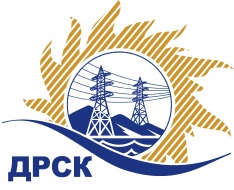 Акционерное Общество«Дальневосточная распределительная сетевая  компания»ПРОТОКОЛ ПЕРЕТОРЖКИСПОСОБ И ПРЕДМЕТ ЗАКУПКИ: открытый электронный запрос предложений № 665627 на право заключения Договора на выполнение работ «Ремонт ограждения базы СП ЗЭС» для нужд филиала АО «ДРСК» «Амурские электрические сети» (закупка 1004 раздела 1.1. ГКПЗ 2016 г.).Плановая стоимость: 2 180 100,00 руб. без учета НДС; 2 572 518,00 руб. с учетом НДСПРИСУТСТВОВАЛИ: постоянно действующая Закупочная комиссия 2-го уровня Информация о результатах вскрытия конвертов:В адрес Организатора закупки поступило 2 (две) заявки на участие в  процедуре переторжки.Вскрытие конвертов было осуществлено в электронном сейфе Организатора закупки на Торговой площадке Системы www.b2b-energo.ru. автоматически.Дата и время начала процедуры вскрытия конвертов с предложениями на участие в закупке: 15:00 часов благовещенского времени 07.07.2016 г Место проведения процедуры вскрытия конвертов с предложениями на участие в закупке: Торговая площадка Системы www.b2b-energo.ru.Ответственный секретарь Закупочной комиссии 2 уровня  		                                                                 М.Г.ЕлисееваЧувашова О.В.(416-2) 397-242№ 577/УР-Пг. Благовещенск07 июля 2016 г.№п/пНаименование Участника закупки и его адресОбщая цена заявки до переторжки, руб. Общая цена заявки после переторжки, руб. ООО "СтройАльянс" (675000, Россия, Амурская обл., г. Благовещенск, ул. Ленина, д. 196, корп. А, оф. 17)2 572 400,00 руб. (цена без НДС: 2 180 000,00 руб.)Заявка не поступила2.ООО "ПРОМЕТЕЙ +" (675000, Россия, Амурская обл., г. Благовещенск, ул. Мухина, д. 150)2 180 050,00 руб. (НДС не облагается)2 078 387,27 руб. (НДС не облагается)3.ООО "ДЭМ" (676450, Россия, Амурская область, г.Свободный, ул. Шатковская, 126)2 501 600,00 руб. (цена без НДС: 2 120 000,00 руб.)2 501 600,00 руб. (цена без НДС: 2 120 000,00 руб.)4.ООО "ЭК "СВЕТОТЕХНИКА" (675029, Россия, Амурская обл., г. Благовещенск, ул. Артиллерийская, д. 116)2 572 400,00 руб. (цена без НДС: 2 180 000,00 руб.)Заявка не поступила